Пожарный параконный бочечно-насосный, ранее трубо-бочечный, ход санкт петербургского образца, насос 1, вода 420 л, рукавных катушек 1, боевой расчёт 2, сухой вес 800 кг, Санкт-Петербург XIX век.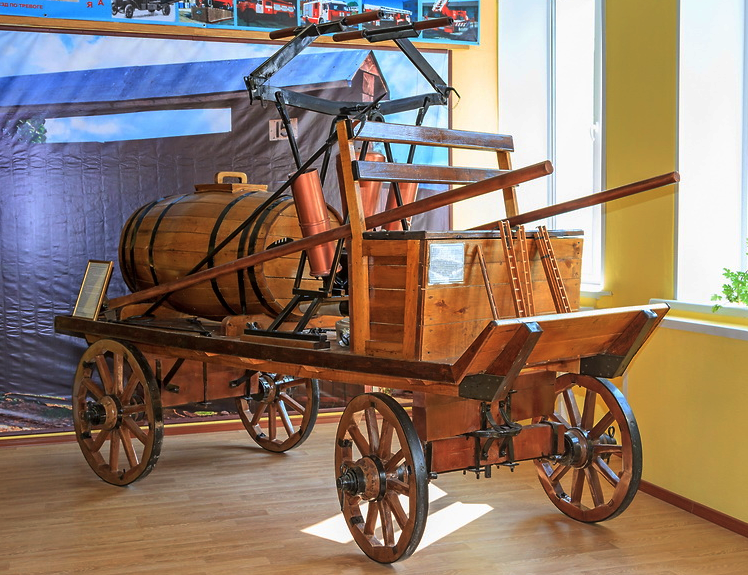  Пожарный ход – это повозка в пожарном обозе, на которой доставлялись к месту пожара служители пожарные, бочки с водой, пожарное оборудование и инструмент, пожарные насосы и трубы и другие принадлежности для тушения пожаров и спасания людей на них. Обоз в России от старорусского обвоз – возить, доставлять, собирательное название пеших формирований или на конной тяге (позднее моторизированной или механизированной тяге). Пожарный обоз – это вереница всех пожарных ходов. Пожарные обозы были зимние и летние. И те, и другие могли быть пешие и конные. Весь пожарный обоз в начале XIX в. был выкатным. По тревоге повозки выкатывались вручную на улицу; одновременно выводились из конюшен лошади. При этом способе закладки обоза время сбора по тревоге составляло 90–105 секунд. С помощью различных усовершенствований время сбора было снижено и составило 50 секунд. Эта работа требовала постоянных тренировок и была очень тяжелой, так как типовой обоз пожарных команд был очень громоздким. Например, обоз петербургской команды состоял из линейки для боевого расчета и инструмента (отсюда название: линеечный или трубо-линеечный ход при наличии ручной трубы); насосно-бочечных или бочечных ходов (40-ведерной бочки с ручным насосом или без него) и повозки для багров (багорного хода). Позднее в состав обоза включили и механические лестницы.Летние пожарные обозыПешие летние ходы изготавливались преимущественно двухколесные. В зависимости от назначения на тележке делались приспособления для доставки бочки с водой или пожарной трубы. Конные ходы пожарного обоза строились в большинстве своем на 4 колесах. На передней части каждого конного хода устраивались козлы для кучера. На каждом пожарном ходу, в зависимости от назначения, устраивали соответствующие приспособления.  Линейка – это пожарный ход, приспособленный для перевозки служителей пожарных. На линейке перевозились кроме служителей пожарных и пожарное оборудование:-ломовая веревка, комплект поливных рукавов, рабочая одежда служителей;-на правой стороне линейки, на двух металлических крючках, закрепленных под спинкой сидений, вывозился рукавный мостик;-между железными упорами, снизу подпирающими правые сидения, перевозились пожарные ломы (3-4 шт.);-под ломами, на металлических крючьях над передними и задними колесами вывозились небольшой длины багры (3-4 шт.);-с правой стороны линейки, под сиденьями, вывозилась лопата;-на левой стороне линейки, внутри, в узком продолговатом ящике, расположенном вдоль сидений, вывозились факелы (3-4 шт.);-с левой наружной стороны, на двух металлических крюках, закрепленных за спинку сидений, вывозилась складная пожарная лестница;-ниже лестницы, на крюках, под левыми колесами, вывозилось запасное дышло для всех пожарных ходов;-под сиденьем кучера вывозилась аптечка с набором лекарств и приборов для оказания доврачебной медицинской помощи.Трубный ход предназначен для доставки к месту пожара пожарной трубы. Водоливная труба изготавливалась из листовой меди или дерева, внутри которой двигался поршень. Длина трубы достигала 1 м. и заканчивалась узким наконечником, через который струя воды могла подаваться на расстояние до 7 м. Вода в трубу заливалась сверху ведрами. В начале XVIII века в Россию из заграницы для целей пожаротушения стали ввозить 2-цилиндровые поршневые насосы - “заливные пожарные трубы”, которые были снабжены кожаными рукавами и медными стволами (брандспойтами). Вода в насос поступала из специальных коробов. Позднее трубы стали снабжаться водой с помощью специальных перекачных насосов, а также бочек. Заливные трубы были большими, средними и малыми c производительностью соответственно 216, 180, 144 л/мин. К большой и средней трубам полагались пожарные рукава из кожи длиной 40 м, к малой - длиной 16 м. К 1850 году было освоено изготовление тканных пожарных рукавов из пеньки, впоследствии из льна.Кроме пожарной трубы, трубный ход оснащался: -несколькими поливными рукавами, размещенными в передней части хода между трубою и сидением кучера. Для предотвращения перемещения, рукава закрепляли двумя ремнями;-забирным рукавом, который укладывался дугой вокруг пожарной трубы; -пожарным стволом для формирования водяных струй, который размещался в коробе трубы. Здесь же хранились ключи для свинчивания рукавных соединительных головок;-с обеих сторон пожарной трубы размещались две деревянных качалки-в выдвижном ящике под сиденьем кучера хранились: молоток, гвозди, ключи для подковных винтов, веревка для ремонта рессор.Иногда в отдельных пожарных частях под трубой устраивали непромокаемый складной чан, который при снятии трубы можно было установить и использовать как дополнительную емкость для воды, вместимостью до 50 ведер.Бочечный ход – это пожарный ход, приспособленный для перевозки бочек с водой.Кроме бочки, на бочечном ходу вывозились:-пожарный насос, который устанавливался за бочкой;-поливные рукава, которые размещались на передней площадке под сиденьем для кучера;-забирные рукава, перекинутые через бочку;-при наличии водопровода, вдоль бочки укладывался стендер;-медный рог, который присоединялся к поливному рукаву для наполнения бочки водой;-качалки для насоса, которые размещались с двух сторон пожарного хода;-в некоторых командах вывозился ствол, который крепился к сиденью кучера.Багровый ход – это пожарный ход предназначенный для перевозки лестниц и багров. На багровом ходу вывозились: выдвижная лестница, большие багры, вилы, спасательный мешок, иногда запасной забирной рукав.В начале XX в. конный ход первой помощи, как правило, был двух типов. Если около загоревшегося строения находился естественный водоем, то высылался насосно-линеечный конный ход, а если нет, то насосно-бочечный.Технические характеристики конных пожарных ходовНасосно-линеечный ходНасосно-бочечный ходГабаритные размерыГабаритные размерыГабаритные размерыДлина, мм45403700Ширина, мм18301600Высота, мм22402200База, мм20002000Колея, мм13001300Диаметры колесДиаметры колесДиаметры колесПередние, мм715715Задние, мм10501050Снаряженная масса, кг965782Комплектация командой и инвентаремКомплектация командой и инвентаремКомплектация командой и инвентаремРасчет, чел.62Насосов11Катушек с выкидными рукавами21Уложенных рукавов62Стволов11Балансирующих керосиновых факелов22Огнетушителей1НетСтендеров1НетВыдвижных лестниц-палок1НетЗабирных рукавов (диаметр 65 мм, длина 4 м)4НетБочек с водой (420 кг)Нет1Ломов21Багров21Железных лопат11